La séance est ouverte à 14 heures.Mme La Directrice débute la réunion en exprimant son contentement à retrouver tout le monde   après cette période de confinement.Mme La Directrice informe les membres du CVS présents que Mme Y. a quitté ses  fonctions à la mairie de La Ville et ne fait donc plus partie du CVS.Mme B. est excusée et Mme S. ne souhaite plus faire partie du CVS suite au décès de son père. Mme D. a malheureusement, elle aussi, perdu sa maman le 14 mars mais souhaite pouvoir continuer à s’investir au sein de l’EHPAD et poursuivre sa participation au CVS. Mme D. précise qu’elle regrette de ne pas avoir pu dire merci au personnel compte tenu de la crise sanitaire.Adoption du Procès-verbal de la séance du X XXX 2019Mme La Directrice annonce qu’elle va perturber l’ordre du jour et s’attarder sur la crise du COVID-19.Les points 2, 3 et 4 du présent ordre du jour seront abordés dans la foulée.Retour sur la gestion de la crise du COVID-19Mme La Directrice présente le premier bilan de la crise sanitaire (cf. document joint à l’invitation à la réunion). Mme La Directrice explique qu’il a fallu revoir les organisations de travail et prévoir la survenue d’un cas de covid-19 au sein de l’établissement. Mme La Directrice explique que l’approvisionnement en masques était dans un premier temps difficile mais que l’EHPAD a eu la chance de bénéficier de la générosité de donateurs.Mme L. souligne la « solidarité incroyable » qu’a généré cette crise.Mme H. salue l’anticipation des mesures prises au sein de l’EHPAD et souligne que« les photos sur la page Facebook sont magnifiques, elles ne trahissent pas, les résidents ont des mines détendues ».Mme La Directrice explique qu’une organisation de travail, en 12 heures, a été définie afin, entre autres d’éviter les croisements de personnel et limiter les risques de contamination. Mme La Directrice ajoute qu’il y a eu très peu d’arrêt de travail en 3 mois ce qui est inédit.Mme L. interroge Mme La Directrice sur le versement de la prime COVID promis par le gouvernement. Mme La Directrice précise que les agents ont reçu une compensation financière de 1500 euros versée par anticipation puisque la trésorerie de l’établissement le permettait.Mme L. intervient et déclare qu’elle « ne comprend pas que la télévision ne soit pas venue pour faire un reportage sur tout ce qui est bien fait au sein de l’EHPAD ».Mme La Directrice termine la présentation du bilan de la crise Covid-19 en ajoutant que les postes en 12 heures permettent de dégager du temps pour l’accompagnement des résidents. Mme La Directrice laisse ensuite la parole à Mme B., cadre socio-éducative, qui apporte des explications aux ajustements de l’organisation de travail mis en place suite à la crise Covid-Mme B. explique que le travail en 12 heures :Permet une continuité des soinsGénère moins de stress pour les équipesPermet moins de perte d’informationPermet une plus grande disponibilité des soignants auprès des résidents.Mme B. ajoute que la mise en place des 12 heures a permis une dynamique d’équipe et que des ajustements sont en cours pour permettre une pérennisation du travail en 12 heures dans le temps.Mme D. tire son chapeau aux professionnels et évoque le fait qu’elle était en admiration chaque jour devant son ordinateur en consultant la page Facebook. L’ensemble des personnes extérieures à l’établissement participant ce jour au CVS partage son point de vue.Mme La Directrice demande ensuite à Mme X. de présenter le plan de reprise d’activité. Mme X. reprend donc, point par point, le document remis avec les invitations. Compte tenu de la reprise des activités paramédicales énoncée dans le plan de reprise d’activité, Mme L. souhaite savoir si elle peut contacter la podologue. Mme La Directrice répond favorablement à sa demande. Il est précisé que les interventions doivent, de préférence, avoir lieu le matin.Mme H., précise que les bénévoles des Blouses Roses n’interviendront pas avant septembre. Mme La Directrice décide donc qu’il en est de même pour tous les autres bénévoles.Mme La Directrice poursuit en expliquant qu’elle est obligée de durcir les modalités de visite car beaucoup d’incivilités ont pu être constatées notamment le refus du port du masque chirurgical.Délibération n°07/2020 : EPRD 2020 – Décision modificative n°02 (suite à la réception des arrêtés relatifs à la dotation globale APA et au tarif aide-sociale pour les établissements déshabilités)Mme La Directrice précise que le département augmente le tarif de l’aide sociale et de l’APA (allocation personnalisée d'autonomie), ce qui permet à l’établissement d’obtenir 15000 € supplémentaires dans le budget dépendance.Côté bonne nouvelle, Mme La Directrice annonce, que suite à une réponse à un appel à projet, l’établissement se voit octroyer 45000 € afin de remplacer le dispositif anti-fugue de l’établissement et de mettre en place un système de verrouillage des portes par badge et donc de renforcer la sécurité du bâtiment.Délibération n°XXXX : Don perçu en faveur de l’EHPADMme La Directrice explique que suite à l’opération « des masques pour La Ville », grâce à la générosité des habitants, l’établissement a bénéficié d’un don de 2 000 €. De plus, la fille d’un résident de l’UVA, ancienne infirmière, a prêté mains fortes au CHI de LaVilleVoisine. durant le confinement et a reversé son salaire à l’EHPAD.Cet argent, fruit d’une générosité remarquable, va permettre l’achat d’un casque de réalité virtuelle et d’un vélo elliptique pour les résidents.Questions diversesUn apéritif républicain est organisé le 14 juillet au sein de l’EHPAD. Si la météo le permet, un concert en plein air aura lieu dans le jardin et permettra aux résidents de l’EHPAD d’en profiter, sur le parking, en respectant la distanciation physique. En cas de mauvais temps, le concert aura lieu salle des Abeilles et par mesures de précautions, seuls quelques résidents pourront y participer.Mme H. annonce que la famille de M. B. , décédé durant le confinement, a contacté Les Blouses Roses afin d’offrir, en guise de remerciements, une prestation aux résidents. Ainsi, Martin, très apprécié des résidents, viendra le 27 juillet pour un instant musical.Mme L. explique qu’elle regrette de ne pas pouvoir toucher sa maman durant les visites mais comprend les raisons de cette restriction et déclare que le principal c’est que sa « maman soit bien soignée » et termine en souhaitant à tous à un bel été sans COVID.L’ordre du jour étant épuisé, la séance est levée.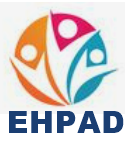 COMPTE RENDU DU CONSEIL DE LA VIE SOCIALEDU JEUDI 9 JUILLET 2020CR-CVS-01/2020Date de réunion09/07/2020Lieu de réunionSalle d’activité de l’AJDébut de réunion14 heuresFin de réunion15 heures 30Etaient PrésentsEtaient PrésentsNOMFONCTIONMadame Violette. Représentant 1ère Suppléante des familles au CVSMadame D. Invitée, représentant des familles au CVSMadame B. Représentant le service Animation, responsable animation, vie sociale et culturelle des EHPAD de La Ville et ….Monsieur T.Représentant le service cuisine, responsable de cuisineMadame S.Représentant le service hôtelier et lingerie au CVS Responsable hôtellerie et lingerie des EHPAD de La Ville et ….Madame L.Représentant le service médical, responsable des soins EHPAD de La VilleMadame C.Résidente, représentant 1ère titulaire les résidents au CVSMadame X. Responsable qualité EHPAD de La Ville et … Madame H. Représentant suppléant de l’administration au CVSExcusésExcusésMonsieur Châtaignier. Représentant 1ère Titulaire des familles au CVSMadame P.Psychomotricienne EHPAD de La VilleMonsieur P.Résident, représentants des résidents au CVSMonsieur F.Résident, représentant des résidents au CVSAssistaient égalementAssistaient égalementMadame La Directrice. Directrice des EHPAD de La Ville et …. RédacteurRédacteurMadame X. GisèleSecrétaire de séance